    FEBRUARY 5, 2022                    13th ANNUAL        Karate Championship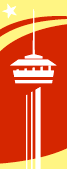 Presented byDaniel Perezat Second Baptist Church3310 E Commerce StreetSan Antonio, Texas 78220    BEAUTIFUL AWARDS for 1st Place Winners                                   			             AOK		           			           	     $600.00						   Prize 		          Team Sparring	         						                “PLEASE BE ON TIME IF YOU WISH TO COMPETE”            TOURNAMENT INFORMATION         AOK RULES STRICTLY ENFORCED-REQUIRED EQUIPMENT             For more information call: Daniel(210)473-2506 or Sonia (210)343-0597                                   email at Dannygojukarate@gmail.com                         Register Early-Save Money by FEBRUARY 1, 2022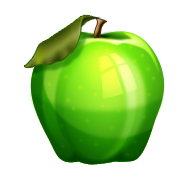 Concession Stand will be available with the same low prices and Great food !! 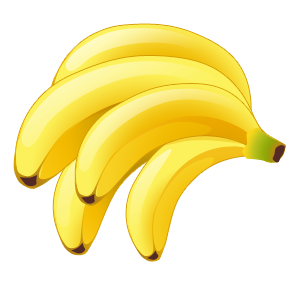 	                      Breakfast Tacos, Coffee, Pastries, Fresh fruit, A variety of drinks,  and much more!!                                            Food Vouchers will be given to all Blackbelt Volunteers!“Look for On-line Registration”E-MAIL ADDRESS: ____________________________________________________COMPETITOR NAME: _________________________________________________GENDER: ___________________________________________________________ADDRESS: __________________________________________________________CITY: __________________STATE: ___________________ZIP CODE: ___________PRIMARY PHONE__________________________DATE OF BIRTH: ______________HEIGHT: _______WEIGHT: ______ BELT: _________ BEG. INT. ADV. BLACKKARATE SCHOOL NAME_______________________________________________INSTRUCTOR NAME__________________________________________________DIVISIONS________, _______, _______, _______, ________,   PRE-REGISTRATION FEB 1, 2022 	    AT DOOR			MAKE CHECK PAYABLE TO:	  Daniel Perez1511 St CloudSan Antonio, TX, 78228Liability Waiver:    I, ____________________________________ the undersigned, do hereby release Daniel Perez and battle of the towers and all other persons associated with this event in any capacity, from any liability due to injuries, etc. that may incur as a result of my attendance or that of my child, through participation at the Battle of the TOWERS event. Furthermore, I hereby permanently waive any compensation whatsoever for the use of pictures, videos, media coverage, etc. utilized by those associated with this event which may be used for profit making purposes, I clearly understand the fighting aspect of this sport and competition involves bodily contact. I have read, understand and agree to abide by the rules associated with the AOK events and assume all responsibility and any associated liability for infringement of such rules. Additionally, I am fully aware of my personal medical condition and hereby certify that I am mentally and physically fit to compete at this tournament and also understand that a valid birth certificate should be presented to compete at the BATTLE OF THE TOWERS KARATE TOURNAMENT.Date: ___February 5, 2022_________________________________Competitor Signature: _________________________________________________________________     Parent/Guardian Signature: _________________________________________ (If under 18 years of age)NO CHECKS ACCEPTED THE DAY OF THE TOURNAMENTNO REFUNDS!!    PLEASE DON’T ASK!! NO SWAPPING ON PRE-REGISTRATION (NO EXCEPTIONS)SCHEDULE OF EVENTSREGISTRATIONKATAKATASPECIALTYSPARRINGH-1    Jr Physically ChallengedJr Physically ChallengedM-1Beg Jr Specialty 11 & Under S-276-7 Adv BoysH-2Adult Physically ChallengedAdult Physically ChallengedM-2Int Jr Specialty 11 & UnderS-288-9 Beg BoysF-15 & Under Boys & Girls5 & Under Boys & GirlsM-3Adv Jr Specialty 11 & UnderS-298-9 Int BoysF-26-7 Beg6-7 BegM-4Black Belt Jr Specialty 11 & UnderS-308-9 Adv boysF-36-7 Int6-7 IntM-5Beg Jr Specialty 12-17S-3110-11 Beg BoysF-46-7 Adv6-7 AdvM-6Int Jr Specialty 12-17S-3210-11 Int BoysF-58-9 Beg8-9 BegM-7Adv Jr Specialty 12-17S-3310-11 Adv BoysF-68-9 Int8-9 IntM-8Black Belt Jr Specialty 12-17S-3410-11 Black Belt BoysF-78-9 Adv8-9 AdvM-9Adult Amateur Specialty 18+S-3512-13 Beg BoysF-810-11 Beg10-11 BegM-10Black Belt Specialty 18-34S-3612-13 Int BoysF-910-11 Int10-11 IntM-11Black Belt Exec Specialty 35+S-3712-13 Adv BoysF-1010-11 Adv10-11 AdvM-12Black Belt Weapons 18+S-3812-13 Black Belt BoysF-1110-11 Black Belt10-11 Black BeltM-13Junior/Adult Teams- All Ages(1 award given)S-3914-15 Beg BoysF-1212-13 Beg12-13 BegSD-1Self defense boys & girls < -11 (BEG & INT)S-4014-15 Int BoysF-1312-13 Int12-13 IntSD-2Self defense boys & girls  < -11 (ADV & BB)S-4114-15 Adv BoysF-1412-13 Adv12-13 AdvSD-3Self defense boys & girls 12-17 (BEG & INT)S-4214-15 Black Belt Boys F-1512-13 Black Belt12-13 Black BeltSD-4Self defense boys & girls  12-17 (ADV & BB)S-4316-17 Beg BoysF-1614-15 Beg14-15 BegSD-5Self defense men & women 18 + (BEG & INT& ADV)S-4416-17 Int BoysF-1714-15 Int14-15 IntSD-6Self defense men & women 18+( BLACKBELT)S-4516-17 Adv BoysF-1814-15 Adv14-15 AdvSPARRINGS-4616-17 Black Belt BoysF-1914-15 Black Belt14-15 Black BeltS-15 & Under GirlsS-47Beg Women 18-31F-2016-17 Beg16-17 BegS-25 & Under BoysS-48Int Women 18-31F-2116-17 Int16-17 IntS-36-7 Beg GirlsS-49Adv Women 18-31F-2216-17 Adv16-17 AdvS-46-7 Int GirlsS-50Beg Exec Women 32+F-2316-17 Black Belt16-17 Black BeltS-56-7 Adv GirlsS-51Int Exec Women 32+F-24Beg/Beg Exec Women 18+Beg/Beg Exec Women 18+S-68-9 Beg GirlsS-52Adv Exec Women 32+F-25Int/Int Exec Women 18+Int/Int Exec Women 18+S-78-9 Int GirlsS-53Beg Men Lt Wt 18-34F-26Adv/Adv Exec Women 18+Adv/Adv Exec Women 18+S-88-9 Adv GirlsS-54Beg Men Hvy Wt 18-34F-27Beg/Beg Exec Men 18+Beg/Beg Exec Men 18+S-910-11 Beg GirlsS-55Int Men LT Wt 18-34F-28Int/Int Exec Men 18+Int/Int Exec Men 18+S-1010-11 Int GirlsS-56Int Men Hvy Wt 18-34F-29Adv/Adv Exec Men 18+Adv/Adv Exec Men 18+S-1110-11 Adv GirlsS-57Adv Men Lt Wt 18-34F-30Black Belt Women 18-31Black Belt Women 18-31S-1210-11 Black Belt  GirlsS-58Adv Men Hvy Wt 18-34F-31Black Belt Exec Women’s 32+Black Belt Exec Women’s 32+S-1312-13 Beg GirlsS-59Beg Exec Men 35+F-32Black Belt Men 18-34Black Belt Men 18-34S-1412-13 Int GirlsS-60Int Exec Men 35+F-33Black Belt Exec Men 35+Black Belt Exec Men 35+S-1512-13 Adv GirlsS-61Adv Exec Men 35+F-34Black Belt Exec Women’s 45+Black Belt Exec Women’s 45+S-1612-13 Black Belt  GirlsS-62Black Belt Women Fly Wt  18-31F-35Black Belt Senior Exec Men 45+Black Belt Senior Exec Men 45+S-1714-15 Beg GirlsS-63Black Belt Women Lt Wt  18-31S-1814-15 Int GirlsS-64Black Belt Exec Women Fly Wt 32+S-1914-15 Adv GirlsS-65Black Belt Exec Women Lt Wt 32+S-2014-15 Black Belt GirlsS-66Black Belt Men Lt Wt 18-34S-2116-17 Beg GirlsS-67Black Belt Men Mid Wt 18-34FT-1Boys & Girls 11 & Under (Beg)Boys & Girls 11 & Under (Beg)S-2216-17 Int GirlsS-68Black Belt Men Hvy Wt 18-34FT-2Boys & Girls 11 & Under (Int)Boys & Girls 11 & Under (Int)S-2316-17 Adv GirlsS-69Black Belt Exec Men Lt Wt  35+FT-3Boys & Girls 11 & Under (Adv & Black)Boys & Girls 11 & Under (Adv & Black)S-2416-17 Black Belt GirlsS-70Black Belt Exec Men Hvy Wt  35-44FT-4Boys & Girls 12-17 (Beg)Boys & Girls 12-17 (Beg)S-256-7 Beg BoysS-71Black Belt Sr Exec Men Lt Wt 45-54FT-5Boys & Girls 12-17 (Int)Boys & Girls 12-17 (Int)S-266-7 Int BoysS-72Black Belt Sr Exec Men Hvy Wt45-54FT-6Boys & Girls 12-17 (Adv & Black)Boys & Girls 12-17 (Adv & Black)S-73Black Belt Sr Exec Men 55+ FT-7Women 18 + ( BEG)Women 18 + ( BEG)FT-8Women 18 + (INT)Women 18 + (INT)Demo DivisionFT-9           Women 18 +  (ADV)FT-9           Women 18 +  (ADV)FT-9           Women 18 +  (ADV)FT-9           Women 18 +  (ADV)D-O5 & Under (No AOK POINTS!!!)FT-10Women 18 +(BLACKBELT)Women 18 +(BLACKBELT)          EVERYONE WINS !!FT-11MEN 18 + (BEG)MEN 18 + (BEG)FT-12Men 18 +  (INT)Men 18 +  (INT)Black Belt WomenFT-13Men  18 + ( ADV)Men  18 + ( ADV)Fly Wt 134 lbs-FT-14Men 18 +  (BLACKBELT)Men 18 +  (BLACKBELT)Lt Wt 135 lbs-FT-15FT-15WOMEN 32 +( BLACKBELT)FT-16MEN 35 + (BLACKBELT)MEN 35 + (BLACKBELT)Black Belt Exec WomenFT-17MEN/WOMEN 18 +(SOFT STYLE ONLY)MEN/WOMEN 18 +(SOFT STYLE ONLY)Fly Wt 144 lbs-Lt Wt 145 lbs +BlackBelt Sparring WeightsLight= < 169  Middle=170-199   Heavy=>200Light= < 169  Middle=170-199   Heavy=>200Two Division$50.00 $60.00Additional Division$10.00*    X$15.00Little Towers Demo$40.00$45.00Spectators(4 and Under/FREE)$10.00*    X$15.00Team Forms$75.00$85.00Team Sparring$75.00$75.00System Mgt & Processing Fee$6.00$6.00TOTAL